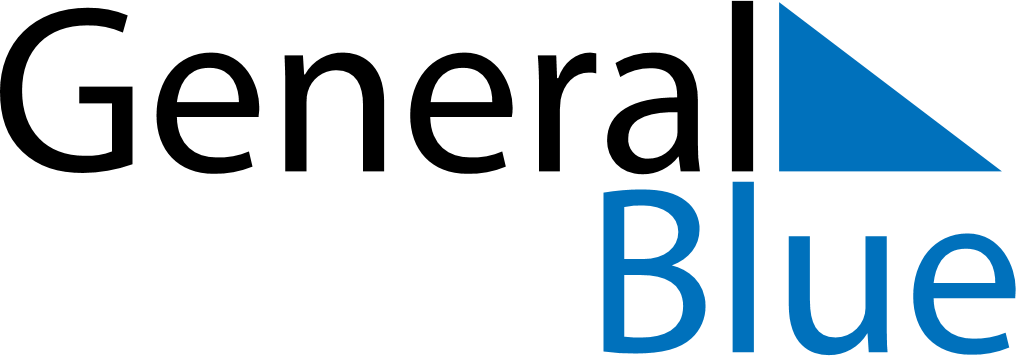 Weekly CalendarDecember 1, 2024 - December 7, 2024Weekly CalendarDecember 1, 2024 - December 7, 2024Weekly CalendarDecember 1, 2024 - December 7, 2024Weekly CalendarDecember 1, 2024 - December 7, 2024Weekly CalendarDecember 1, 2024 - December 7, 2024Weekly CalendarDecember 1, 2024 - December 7, 2024SUNDAYDec 01MONDAYDec 02MONDAYDec 02TUESDAYDec 03WEDNESDAYDec 04THURSDAYDec 05FRIDAYDec 06SATURDAYDec 07